Развитие речи (24.03.2020) Группа 2Звук «Г», нахождение различий в двух похожих рисунках, слушание потешки.Нарисовать под каждым предметом прямоугольник и разделить его на столько частей, сколько слогов в названии предмета.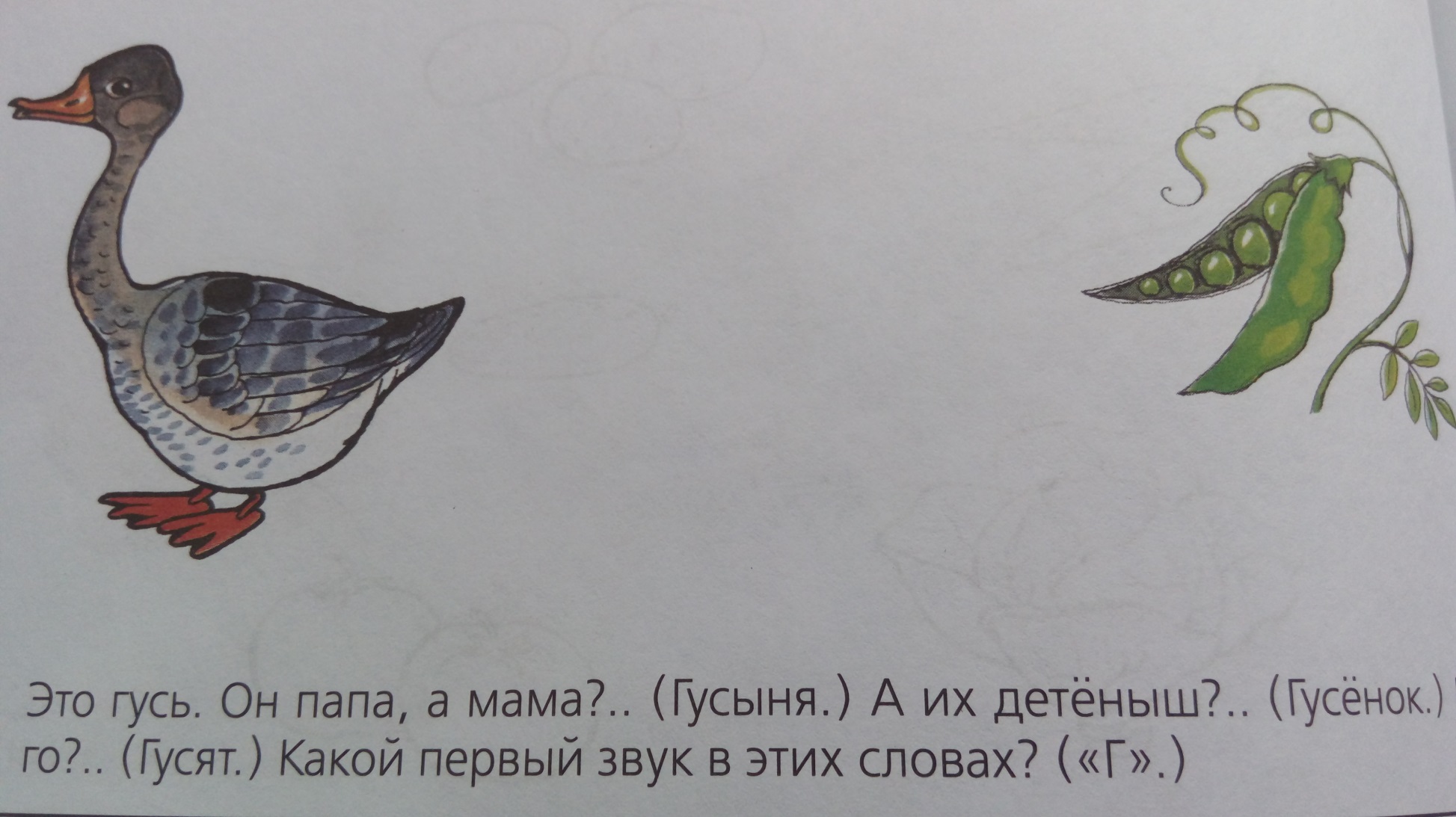 Отгадай загадки и обведи картинки-отгадки. Назови первый звук в их названии (твердый согласный Г)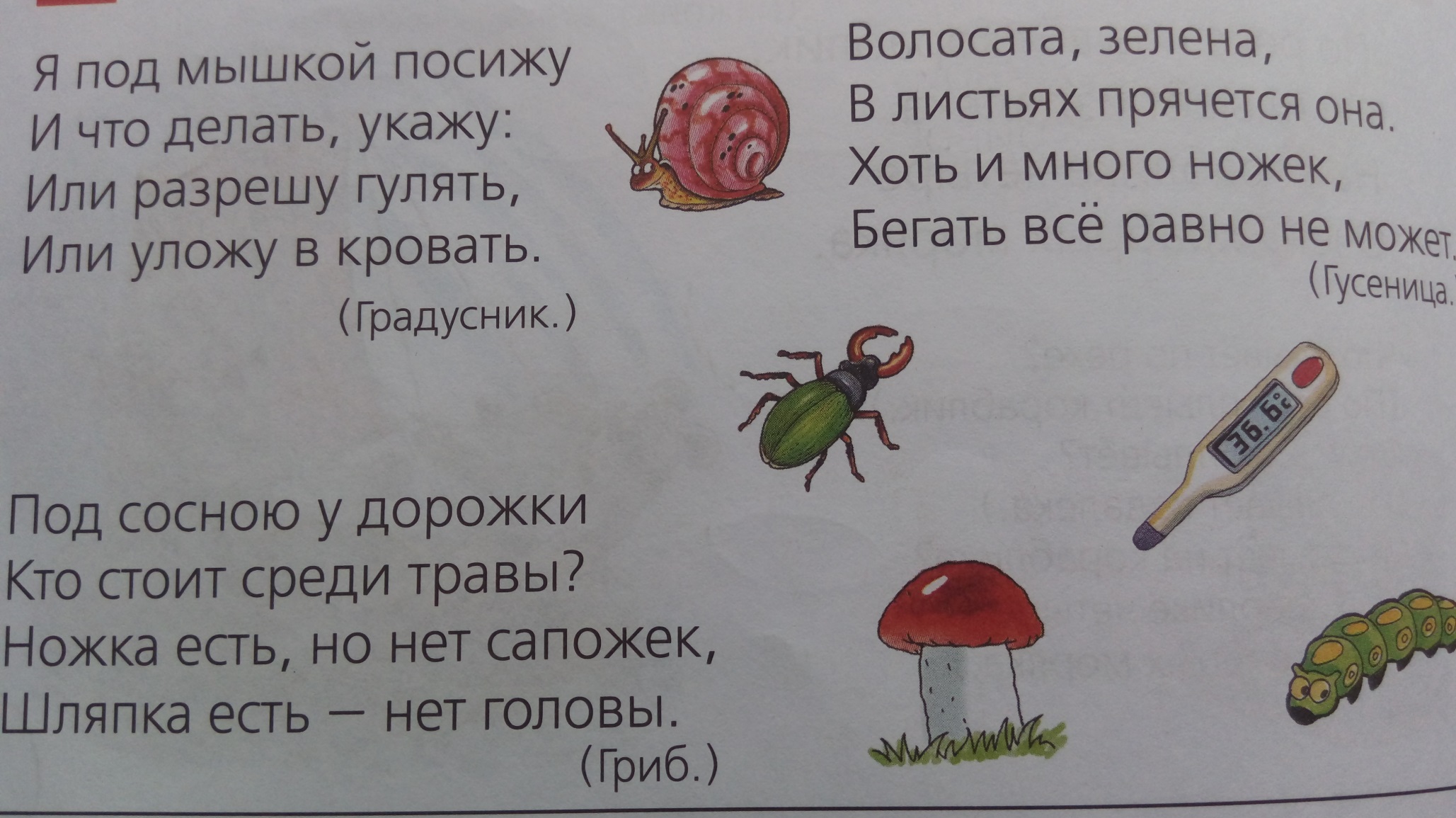 Учим потешку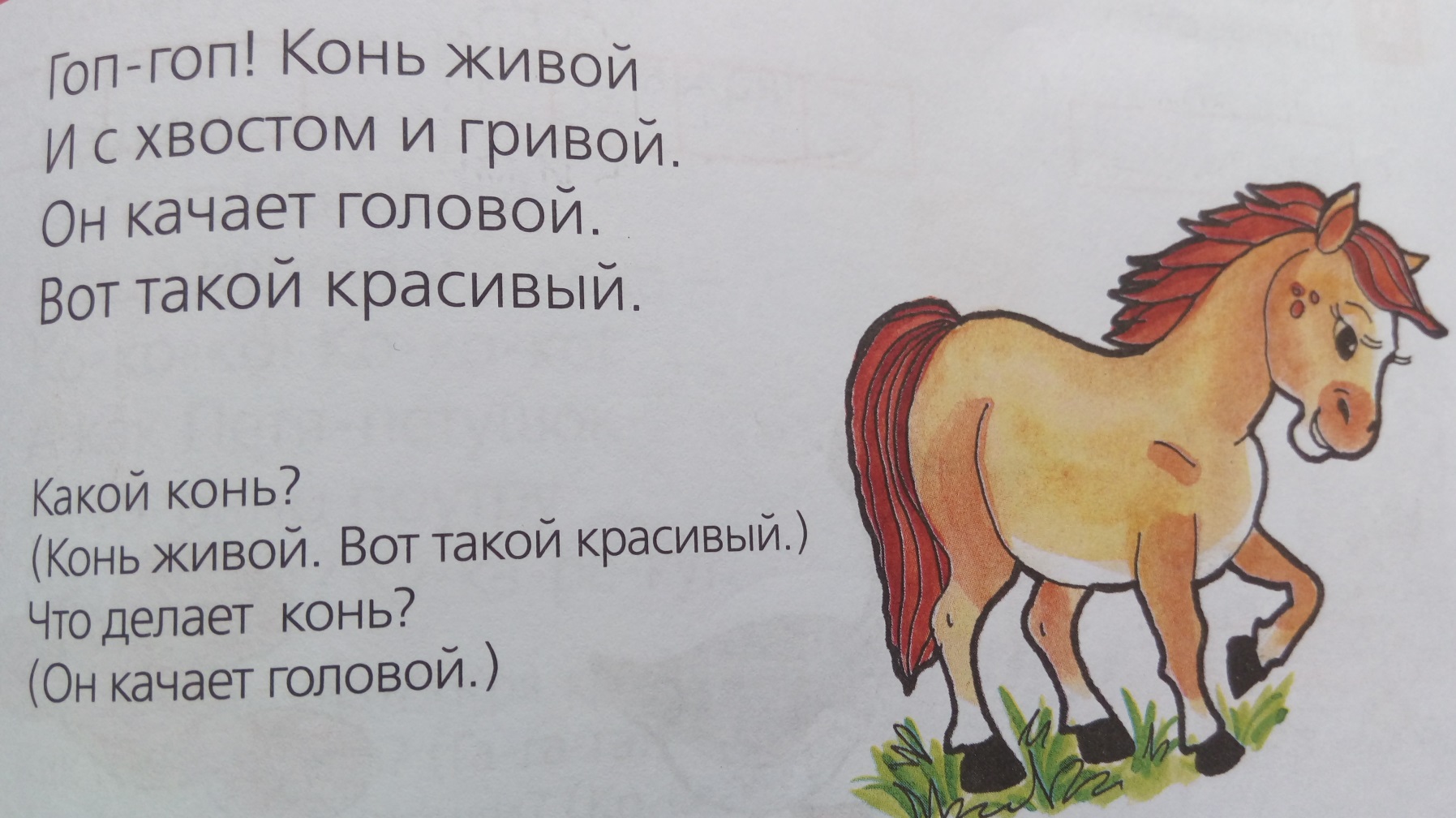 Нарисуй в прямоугольнике столько кружков, сколько найдешь различий между картинками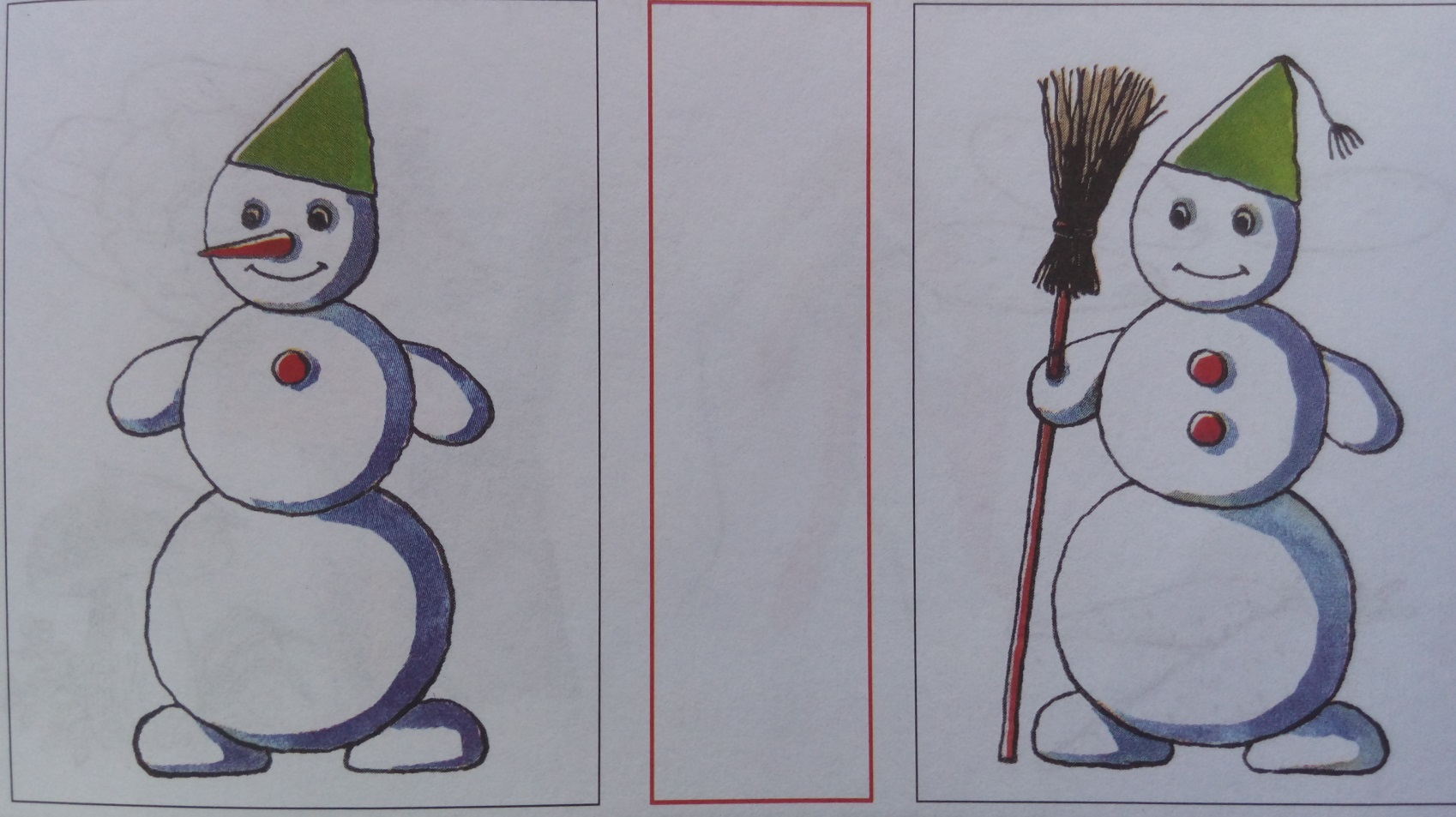 Учим скороговорки:- - На дворе галка, на берегу галька - -  - -Нес Григорий пирог через порог- - - -Стал на горох и упал на порог - -- -В гнезде-гагара, у гагары птенцов пара- -Называем слова, в которых встретился звук «Г». Разбираем значение слов «галька», «гагара».